Об объявлении публичных слушаний о внесении изменений и дополнений в Устав Жигаловского муниципального образованияВ соответствии с пунктом 1 части 3 статьи 28 Федерального закона от 06 октября 2003 года № 131-ФЗ «Об общих принципах организации местного самоуправления в Российской Федерации», статьи 13 Устава Жигаловского муниципального образования, решением Думы Жигаловского муниципального образования № 03-21 от 12.03.2021 г. «Об утверждении порядка организации и проведения публичных слушаний в Жигаловском муниципальном образовании», Дума Жигаловского муниципального образованияРЕШИЛА:Провести публичные слушания о внесении изменений и дополнений в Устав Жигаловского муниципального образованияОпределить дату проведения публичных слушаний – 08.06.2021 года, время проведения 13.00 часов по местному времени, место проведения – рп. Жигалово, ул. Левина, 13, каб. 3, форма проведения – одно собрание, форма голосования – открытая.Администрации Жигаловского муниципального образования опубликовать и разместить на официальном сайте Жигаловского МО объявление о проведении публичных слушаний о внесении изменений и дополнений в Устав Жигаловского муниципального образования.Опубликовать настоящее Решение в «Спецвыпуск Жигалово» и разместить на официальном сайте Жигаловского муниципального образования в сети Интернет.Настоящее Решение вступает в силу со дня его опубликования.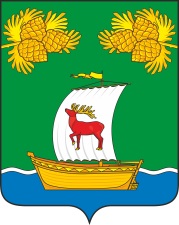 РОССИЙСКАЯ ФЕДЕРАЦИЯИРКУТСКАЯ ОБЛАСТЬДУМАЖИГАЛОВСКОГО МУНИЦИПАЛЬНОГО ОБРАЗОВАНИЯПЯТОГО СОЗЫВАРЕШЕНИЕРОССИЙСКАЯ ФЕДЕРАЦИЯИРКУТСКАЯ ОБЛАСТЬДУМАЖИГАЛОВСКОГО МУНИЦИПАЛЬНОГО ОБРАЗОВАНИЯПЯТОГО СОЗЫВАРЕШЕНИЕ27.04.2021 г. № 11-21р.п. ЖигаловоПредседатель Думы Жигаловскогомуниципального образования                                                  А.М. ТарасенкоГлава Жигаловскогомуниципального  образования Д.А. Лунев